                                                                                     ПРОЕКТ   МНПА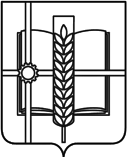 РОССИЙСКАЯ ФЕДЕРАЦИЯРОСТОВСКАЯ ОБЛАСТЬЗЕРНОГРАДСКИЙ РАЙОНМУНИЦИПАЛЬНОЕ ОБРАЗОВАНИЕ«Зерноградское городское поселение»АДМИНИСТРАЦИЯ ЗЕРНОГРАДСКОГО ГОРОДСКОГО ПОСЕЛЕНИЯПОСТАНОВЛЕНИЕот       .04.2020  № г. Зерноград«Об утверждении Программы профилактики нарушений юридическими лицами, индивидуальными предпринимателями и гражданами обязательных требований законодательства в сфере муниципального контроля на 2020 год и плановый период 2021 - 2022 годов»В соответствии с частью 1 статьи 8.2 Федерального закона от 26.12.2008 № 294-ФЗ «О защите прав юридических лиц и индивидуальных предпринимателей при осуществлении государственного контроля (надзора) и муниципального контроля», Постановлением Правительства Российской Федерации от 26.12.2018 № 1680 «Об утверждении общих требований к организации и осуществлению органами государственного контроля (надзора), органами муниципального контроля мероприятий по профилактике нарушений обязательных требований, требований, установленных муниципальными правовыми актами» Администрация Зерноградского городского поселения   постановляет: Утвердить Программу профилактики нарушений юридическими лицами, индивидуальными предпринимателями и гражданами обязательных требований законодательства в сфере муниципального контроля на 2020 год и плановый период 2021 - 2022 годов» согласно приложению.Опубликовать настоящее постановление в печатном средстве массовой информации Администрации Зерноградского городского поселения «Зерноград официальный» и разместить на официальном сайте Администрации Зерноградского городского поселения в информационно-телекоммуникационной сети «Интернет».3. 	Постановление вступает в силу со дня его официального опубликования и применяется к правоотношениям, возникшим с 01.01.2020.4.		 Контроль за выполнением постановления возложить на заместителя  главы Администрации Зерноградского городского поселения Д.А. Пипку.Глава Администрации Зерноградского городского поселения                				  А.А. РачковПриложение к постановлениюАдминистрации Зерноградского городскогопоселения от            04.2020 № Программа профилактики нарушений юридическими лицами, индивидуальными предпринимателями и гражданами обязательных требований законодательства в сфере муниципального контроля на 2020 год и плановый период 2021 - 2022 годовАналитическая часть1.1. Программа профилактики нарушений юридическими лицами, индивидуальными предпринимателями и гражданами обязательных требований законодательства в сфере муниципального контроля на 2020 год и плановый период 2021 - 2022 годов  (далее - Программа профилактики), разработана в соответствии с пунктом 1 статьи 8.2 Федерального закона от 26.12.2008 № 294-ФЗ «О защите прав юридических лиц и индивидуальных предпринимателей при осуществлении государственного контроля (надзора) и муниципального контроля» и Общими требованиями к организации и осуществлению органами государственного контроля (надзора), органами муниципального контроля мероприятий по профилактике нарушений обязательных требований, требований, установленных муниципальными правовыми актами, утвержденными Постановлением Правительства Российской Федерации от 26.12.2018 № 1680, в целях организации проведения в 2020 году  специалистами Администрации Зерноградского городского поселения в должностные обязанности которых входит осуществление муниципального земельного контроля, муниципального жилищного контроля и муниципального контроля за сохранностью автомобильных дорог местного значения профилактики нарушений требований, установленных федеральными законами и принятыми в соответствии с ними иными нормативными правовыми актами Российской Федерации (далее – обязательные требования), предупреждения возможного нарушения подконтрольными субъектами обязательных требований и снижения рисков причинения ущерба охраняемым законом ценностям, разъяснения подконтрольным субъектам обязательных требований. 1.2. Профилактика нарушений обязательных требований проводится в рамках осуществления муниципального земельного контроля в отношении объектов земельных отношений, расположенных в границах муниципального образования «Зерноградское городское поселение», муниципального жилищного контроля на территории муниципального образования «Зерноградское городское поселение» и муниципального контроля за сохранностью автомобильных дорог местного значения  в границах муниципального образования «Зерноградское городское поселение».1.3. Программа профилактики реализуется в 2020 году и содержит описание текущего состояния поднадзорной сферы, проект плана мероприятий по профилактике нарушений на 2021 - 2022 годы и показатели оценки реализации Программы профилактики.1.4. В соответствии с действующим законодательством и муниципальными правовыми актами к полномочиям Администрации Зерноградского городского поселения относится исполнение следующих контрольных функций:1) муниципальный земельный контроль в отношении объектов земельных отношений, расположенных в границах муниципального образования «Зерноградское городское поселение»;2) муниципальный жилищный контроль на территории муниципального образования «Зерноградское городское поселение»;3) муниципальный контроль за обеспечением сохранности автомобильных дорог местного значения в границах муниципального образования «Зерноградское городское поселение»1.5.. Цели Программы профилактики:1) предупреждение и профилактика нарушений подконтрольными субъектами обязательных требований, включая устранение причин, факторов и условий, способствующих нарушениям обязательных требований.2) предотвращение угрозы безопасности жизни и здоровья людей.3) создание мотивации к добросовестному поведению подконтрольных субъектов;4) снижение уровня ущерба охраняемым законом ценностям.1.6. Задачи Программы профилактики:1) укрепление системы профилактики нарушений обязательных требований;2) выявление причин, факторов и условий, способствующих нарушениям обязательных требований, разработка мероприятий, направленных на устранение обязательных требований;3) повышение правовой культуры юридических лиц, индивидуальных предпринимателей и граждан.1.7. Предметом муниципального земельного контроля является осуществление: 1) контроля за соблюдением органами государственной власти,  органами местного самоуправления, юридическими лицами, индивидуальными предпринимателями, гражданами в отношении объектов земельных отношений требований законодательства Российской Федерации, законодательства Ростовской области, за нарушение которых законодательством Российской Федерации, законодательством Ростовской области предусмотрена административная и иная ответственность2) контроля за исполнением предписаний об устранении выявленных нарушений требований законодательства. Проверке подлежат граждане, юридические лица, индивидуальные предприниматели, осуществляющие деятельность на земельных участках, расположенных в границах муниципального образования «Зерноградское городское поселение».При осуществлении муниципального земельного контроля осуществляется контроль за соблюдением: требований законодательства о недопущении самовольного занятия земельного участка или части земельного участка (в том числе использование земельного участка лицом, не имеющим предусмотренных законом прав на такой земельный участок);требований о переоформлении юридическими лицами права постоянного (бессрочного) пользования земельными участками на право аренды земельных участков или приобретения земельных участков в собственность; требований законодательства об использовании земельных участков по целевому назначению в соответствии с их принадлежностью к той или иной категории земель и (или) разрешенным использованием;требований законодательства, связанных с обязательным использованием в течение установленного срока земельных участков, предназначенных для индивидуального жилищного строительства, личного подсобного хозяйства, садоводства и огородничества в указанных целях; требований законодательства, связанных с обязанностью по приведению земель в состояние, пригодное для использования по целевому назначению. Рисками, возникающими в результате нарушения охраняемых при осуществлении муниципального земельного контроля законом ценностей, являются:недополучение бюджетами бюджетной системы Российской Федерации денежных средств от уплаты земельного налога и арендных платежей по договорам аренды земель, находящихся в государственной и муниципальной собственности; нарушение имущественных прав Российской Федерации, субъектов Российской Федерации, органов местного самоуправления, юридических лиц и граждан; ухудшение экологических условий;причинение вреда земельному участку как природному объекту;невозможность администрирования земельного налога;неиспользование экономического потенциала земельных ресурсов.В соответствии с Федеральным законом от 26.12.2008 № 294-ФЗ «О защите прав юридических лиц и индивидуальных предпринимателей при осуществлении государственного контроля (надзора) и муниципального контроля» в 2019 году плановые и внеплановые проверки в отношении юридических лиц, индивидуальных предпринимателей, отнесенных к субъектам малого предпринимательства, не проводились.Плановые и внеплановые проверки в отношении юридических лиц, не являющихся субъектами малого предпринимательства в 2019 также не проводились в связи с отсутствием оснований (положительный результат эффективности проведения мероприятий, направленных на профилактику нарушений обязательных требований).1.8. Предметом муниципального жилищного контроля является проверка соблюдения юридическими лицами, индивидуальными предпринимателями и гражданами установленных в отношении муниципального жилищного фонда федеральными законами и законами Ростовской области в сфере жилищных отношений, а также муниципальными правовыми актами обязательных требований:1) использования и сохранности муниципального жилищного фонда; 2) использования и содержания общего имущества собственников помещений в многоквартирных домах, в составе которых находится муниципальный жилищный фонд, выполнения работ по его содержанию и ремонту; 3) соблюдения правил пользования жилыми помещениями нанимателем и (или) проживающими совместно с ним членами его семьи, в том числе использования жилого помещения по назначению;4) предоставления коммунальных услуг в многоквартирных домах, в составе которых находится муниципальный жилищный фонд; 5) соблюдения энергетической эффективности и оснащенности помещений многоквартирных домов, в составе которых находится муниципальный жилищный фонд, приборами учета используемых энергетических ресурсов. В соответствии с Федеральным законом от 26.12.2008 № 294-ФЗ «О защите прав юридических лиц и индивидуальных предпринимателей при осуществлении государственного контроля (надзора) и муниципального контроля» в 2019 году плановые проверки в отношении юридических лиц, индивидуальных предпринимателей, отнесенных к субъектам малого предпринимательства, не проводились.Плановые проверки в отношении юридических лиц, не являющихся субъектами малого предпринимательства, а также внеплановые проверки в отношении подконтрольных субъектов не проводились в связи с отсутствием оснований (положительный результат эффективности проведения мероприятий, направленных на профилактику нарушений обязательных требований).1.9. Предметом муниципального контроля за сохранностью автомобильных дорог местного значения в границах муниципального образования «Зерноградское городское поселение» (далее – муниципальный контроль за сохранностью автомобильных дорог) является проверка соблюдения юридическими лицами, гражданами, в том числе индивидуальными предпринимателями, требований, установленных муниципальными правовыми актами Зерноградского городского поселения, а также требований, установленных федеральными законами, законами Ростовской области, в случаях, предусмотренных действующим законодательством, в области использования автомобильных дорог и осуществления дорожной деятельности.Подконтрольными субъектами являются юридические лица, индивидуальные предприниматели и граждане, осуществляющие деятельность в области использования автомобильных дорог. При осуществлении контроля за сохранностью автомобильных дорог осуществляется контроль за соблюдением:требований технических условий по размещению объектов, предназначенных для осуществления дорожной деятельности, объектов дорожного сервиса, и других объектов в полосе отвода и придорожной полосе автомобильных дорог местного значения; пользователями автомобильных дорог, лицами, осуществляющими деятельность в пределах полос отвода и придорожных полос, правил использования полос отвода и придорожных полос, а также обязанностей при использовании автомобильных дорог в  части недопущения повреждения автомобильных дорог и их элементов; весовых и габаритных параметров транспортных средств при движении по автомобильным дорогам местного значения.Нарушение юридическими лицами, индивидуальными предпринимателям и гражданами обязательных требований может повлечь за собой совершение дорожно-транспортных происшествий, причинение вреда жизни и здоровью граждан, причинение материального вреда автотранспортным средствам1.10. В целях профилактики нарушений обязательных требований, требований, установленных муниципальными правовыми актами должностные лица администрации Зерноградского городского поселения:1) обеспечивают размещение на официальном сайте Администрации Зерноградского городского поселения в информационно-телекоммуникационной сети «Интернет» перечней нормативных правовых актов или их отдельных частей, содержащих обязательные требования, требования, установленные муниципальными правовыми актами;2) осуществляют информирование юридических лиц, индивидуальных предпринимателей и граждан по вопросам соблюдения обязательных требований, требований, установленных муниципальными правовыми актами;3) выдают предостережения о недопустимости нарушения обязательных требований, требований, установленных муниципальными правовыми актами, в соответствии с частями 5 - 7 статьи 8.2 Федерального закона от 26.12.2008  № 294-ФЗ «О защите прав юридических лиц и индивидуальных предпринимателей при осуществлении государственного контроля (надзора) и муниципального контроля», если иной порядок не установлен федеральным законом.                                                                                          План мероприятий по профилактике нарушений юридическими лицами, индивидуальными предпринимателями и гражданами обязательных требований законодательства в сфере муниципального контроля на 2020 год                                                                                             Проект Плана мероприятий по профилактике нарушений юридическими лицами, индивидуальными предпринимателями и гражданами обязательных требований законодательства в сфере муниципального контроля на 2021-2022 годыОтчетные показатели реализации Программы профилактикиДля оценки мероприятий по профилактике нарушений и в целом программы профилактики нарушений по итогам календарного года с учетом достижения целей программы профилактики нарушений в указанной программе устанавливаются отчетные показатели.Отчетные показатели на 2020 годОценка эффективности профилактических мероприятий осуществляется по итогам опроса. Опрос проводится среди лиц, в отношении которых проводились проверочные мероприятия, иных подконтрольных лиц и лиц, участвующих в проведении профилактических мероприятий. Опрос проводится силами должностных лиц органа муниципального контроля.Проект отчетных показателей на 2021 и 2022 годыРесурсное обеспечение Программы профилактикиРесурсное обеспечение Программы профилактики включает в себя кадровое и информационно- аналитическое обеспечение ее реализации.Проведение мероприятий в сфере муниципального контроля осуществляется двумя муниципальными служащими Администрации Зерноградского городского поселения. Информационно-аналитическое обеспечение реализации Программы профилактики осуществляется с использованием официального сайта Администрации Зерноградского городского поселения в информационно-телекоммуникационной сети «Интернет».Источником финансирования Программы профилактики является бюджет Зерноградского городского поселения.                                                                                                                      ».№ п/пНаименование мероприятияСроки реализации мероприятияОтветственные исполнителиОжидаемый результат                                                                       Основные мероприятия                                                                       Основные мероприятия                                                                       Основные мероприятия                                                                       Основные мероприятия1.Размещение на официальном сайте Администрации Зерноградского городского поселения  нормативных правовых актов или их отдельных частей, содержащих обязательные требования, а также текстов соответствующих нормативных правовых актовВ течение календарного года Заместитель главы Администрации, ведущий специалист по муниципальному земельному контролю, благоустройству и административной практикеПовышение информированности подконтрольных субъектов об обязательных требованиях; своевременное выполнение обязательных требований подконтрольными субъектами 2.Размещение  новых нормативных правовых актов, устанавливающих обязательные требования, внесенных изменениях в действующие акты, сроках и порядке вступления их в действие, а также рекомендации о проведении необходимых организационных, технических мероприятий, направленных на соблюдения обязательных требований (в случае изменения обязательных требований) на официальном сайте Администрации Зерноградского городского поселенияВ течение календарного года Заместитель главы Администрации, ведущий специалист по муниципальному земельному контролю, благоустройству и административной практикеПовышение информированности подконтрольных субъектов о новых установленных обязательных требованиях; своевременное выполнение обязательных требований подконтрольными субъектами 3.Проведение консультаций по вопросам соблюдения обязательных требований, содержащихся в нормативных правовых актахПостоянно в период проведения контрольных мероприятий; при обращении по телефону; на личном приемеЗаместитель главы Администрации, ведущий специалист по муниципальному земельному контролю, благоустройству и административной практикевовлечение подконтрольных субъектов во взаимодействие с  органом местного самоуправления4.Обобщение практики осуществления муниципального контроля, в том числе с указанием наиболее часто встречающихся случаев нарушений обязательных требований с рекомендациями в отношении мер, которые должны приниматься юридическими лицами, индивидуальными предпринимателями и гражданами в целях недопущения таких нарушений и размещение на официальном сайте Администрации Зерноградского городского поселения1 раз в год ведущий специалист по муниципальному земельному контролю, благоустройству и административной практикеПовышение информированности подконтрольных субъектов о действующих обязательных требованиях; предотвращение нарушений обязательных требований подконтрольными субъектами5.Выдача подконтрольным субъектам предостережений о недопустимости нарушения обязательных требований в соответствии с частями 5 - 7 статьи 8.2 Федерального закона от 26.12.2008  № 294-ФЗ «О защите прав юридических лиц и индивидуальных предпринимателей при осуществлении государственного контроля (надзора) и муниципального контроля»По мере получения сведений о готовящихся нарушениях или признаках нарушений обязательных требованийЗаместитель главы Администрации, ведущий специалист по муниципальному земельному контролю, благоустройству и административной практикеСвоевременное выполнение обязательных требований подконтрольными субъектами, предотвращение нарушений обязательных требований подконтрольными субъектами6.Разработка и утверждение программы по профилактике нарушений юридическими лицами, индивидуальными предпринимателями и гражданами обязательных требований законодательства в сфере муниципального контроля на 2021 год и плановый период 2022 - 2023 годовДо 20.12.2020Заместитель главы Администрации, ведущий специалист по муниципальному земельному контролю, благоустройству и административной практикеПредупреждение нарушений юридическими лицами, индивидуальными предпринимателями и гражданами обязательных требований законодательства в сфере муниципального контроля 7.Мероприятия, направленные на предупреждение  причинения вреда, возникновения чрезвычайных ситуаций природного и техногенного характераВ течение годаЗаместитель главы Администрации, ведущий специалист по муниципальному земельному контролю, благоустройству и административной практикеУстранение причин, факторов и условий, способствующих нарушениям обязательных требований, установленных законодательством Российской Федерации№ п/пНаименование мероприятияСроки реализации мероприятияОтветственные исполнителиОжидаемые результатыОсновные мероприятияОсновные мероприятияОсновные мероприятияОсновные мероприятия1.Размещение на официальном сайте Администрации Зерноградского городского поселения нормативных правовых актов или их отдельных частей, содержащих обязательные требования, оценка соблюдения которых является предметом муниципального контроля, а также текстов соответствующих нормативных правовых актовВ течение календарного года Заместитель главы Администрации, ведущий специалист по муниципальному земельному контролю, благоустройству и административной практикеПовышение информированности подконтрольных субъектов об обязательных требованиях; своевременное выполнение обязательных требований подконтрольными субъектами 2.Осуществление информирования о содержании новых нормативных правовых актов, устанавливающих обязательные требования, внесенных изменениях в действующие акты, сроках и порядке вступления их в действие, а также рекомендации о проведении необходимых организационных, технических мероприятий, направленных на внедрение и обеспечение соблюдения обязательных требований (в случае изменения обязательных требований) на официальном сайте Администрации Зерноградского городского поселенияВ течение календарного года Заместитель главы Администрации, ведущий специалист по муниципальному земельному контролю, благоустройству и административной практикеПовышение информированности подконтрольных субъектов о вновь установленных обязательных требованиях; своевременное выполнение обязательных требований подконтрольными субъектами 3.Проведение консультаций по вопросам соблюдения обязательных требований, содержащихся в нормативных правовых актахПостоянно в период проведения контрольных мероприятий; при обращении по телефону; при обращении на личном приемеЗаместитель главы Администрации, ведущий специалист по муниципальному земельному контролю, благоустройству и административной практикевовлечение подконтрольных субъектов во взаимодействие с  органом местного самоуправления4.Обобщение практики осуществления муниципального контроля, в том числе с указанием наиболее часто встречающихся случаев нарушений обязательных требований с рекомендациями в отношении мер, которые должны приниматься юридическими лицами, индивидуальными предпринимателями и гражданами в целях недопущения таких нарушений и размещение на официальном сайте Администрации Зерноградского городского поселения1 раз в годЗаместитель главы Администрации, ведущий специалист по муниципальному земельному контролю, благоустройству и административной практикеПовышение информированности подконтрольных субъектов о действующих обязательных требованиях; предотвращение нарушений обязательных требований подконтрольными субъектами5.Выдача подконтрольным субъектам предостережений о недопустимости нарушения обязательных требований в соответствии с частями 5 - 7 статьи 8.2 Федерального закона от 26.12.2008  № 294-ФЗ «О защите прав юридических лиц и индивидуальных предпринимателей при осуществлении государственного контроля (надзора) и муниципального контроля»По мере получения сведений о готовящихся нарушениях или признаках нарушений обязательных требованийЗаместитель главы Администрации, ведущий специалист по муниципальному земельному контролю, благоустройству и административной практикеСвоевременное выполнение обязательных требований подконтрольными субъектами, предотвращение нарушений обязательных требований подконтрольными субъектами6.Разработка и утверждение программы по профилактике нарушений юридическими лицами, индивидуальными предпринимателями и гражданами обязательных требований законодательства в сфере муниципального контроля на очередной год и плановые периоды Ежегодно, до 20 декабряЗаместитель главы Администрации, ведущий специалист по муниципальному земельному контролю, благоустройству и административной практике, Предупреждение нарушений юридическими лицами, индивидуальными предпринимателями и гражданами обязательных требований законодательства в сфере муниципального контроля7.Мероприятия, направленные на предупреждение  причинения вреда, возникновения чрезвычайных ситуаций природного и техногенного характераВ период 2021-2022 годовЗаместитель главы Администрации, ведущий специалист по муниципальному земельному контролю, благоустройству и административной практикеУстранение причин, факторов и условий, способствующих нарушениям обязательных требований, установленных законодательством Российской Федерации№ п/пНаименование показателяЗначение показателя№ п/пНаименование показателяЗначение показателя1.Информированность подконтрольных субъектов о содержании обязательных требований Не менее 60% опрошенных2.Понятность обязательных требований, их однозначное толкование подконтрольными субъектами и должностными лицами органа муниципального контроля Не менее 60% опрошенных3. Удовлетворенность обеспечением доступности информации о принятых и готовящихся изменениях обязательных требований, размещенной на официальном сайте Администрации Зерноградского городского поселения в информационно-телекоммуникационной сети ИнтернетНе менее 60% опрошенных4.Удовлетворенность в обеспечении доступности информации о принятых и готовящихся изменениях обязательных требований, размещенной на официальном сайте Администрации Зерноградского городского поселения в информационно-телекоммуникационной сети ИнтернетНе менее 60% опрошенных5.Информированность подконтрольных субъектов о порядке проведения проверок, правах подконтрольных субъектов при проведении проверкиНе менее 60% опрошенных6.Выполнение профилактических программных мероприятий 100% мероприятий, предусмотренных планом мероприятий по профилактике нарушений юридическими лицами, индивидуальными предпринимателями и гражданами обязательных требований законодательства в сфере муниципального контроля № п/пНаименование показателяЗначение показателяЗначение показателя№ п/пНаименование показателя202120221.Информированность подконтрольных субъектов о содержании обязательных требований Не менее 60% опрошенныхНе менее 60% опрошенных2.Понятность обязательных требований, их однозначное толкование подконтрольными субъектами и должностными лицами органа муниципального контроля Не менее 60% опрошенныхНе менее 60% опрошенных3. Удовлетворенность обеспечением доступности информации о принятых и готовящихся изменениях обязательных требований, размещенной на официальном сайте Администрации Зерноградского городского поселения в информационно-телекоммуникационной сети ИнтернетНе менее 60% опрошенныхНе менее 60% опрошенных4.Удовлетворенность в обеспечении доступности информации о принятых и готовящихся изменениях обязательных требований, размещенной на официальном сайте Администрации Зерноградского городского поселения в информационно-телекоммуникационной сети ИнтернетНе менее 60% опрошенныхНе менее 60% опрошенных5.Информированность подконтрольных субъектов о порядке проведения проверок, правах подконтрольных субъектов при проведении проверкиНе менее 60% опрошенныхНе менее 60% опрошенных6.Выполнение профилактических программных мероприятий 100% мероприятий, предусмотренных планом мероприятий по профилактике нарушений юридическими лицами, индивидуальными предпринимателями и гражданами обязательных требований законодательства в сфере муниципального контроля100% мероприятий, предусмотренных планом мероприятий по профилактике нарушений юридическими лицами, индивидуальными предпринимателями и гражданами обязательных требований законодательства в сфере муниципального контроля